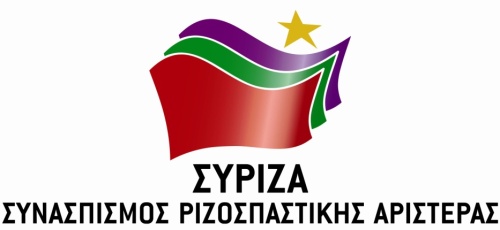 Προς το Προεδρείο της Βουλής των ΕλλήνωνΑΝΑΦΟΡΑΠρος τους κ.κ.1) Υπουργό Οικονομικών2) Υπουργό Ανάπτυξης και Επενδύσεων3) Υπουργό Εργασίας και Κοινωνικών Υποθέσεων4) Υπουργό Προστασίας του ΠολίτηΘέμα: «Να ληφθούν μέτρα στήριξης των περιπτέρων λόγω της πανδημίας κορονοϊού και να ενταχθούν στις κατηγορίες των πληττόμενων επιχειρήσεων – διαμαρτυρία για το μέτρο υποχρέωσης των «σούπερ μάρκετ» να πωλούν εφημερίδες – ζητήματα ασφάλειας λόγω αραιής κυκλοφορίας»Οι Βουλευτές Α’ και Β’ Πειραιά Νίνα Κασιμάτη, Αλεξιάδης Τρύφων, Δρίτσας Θεόδωρος, Ραγκούσης Ιωάννης καταθέτουν ως Αναφορά την με αρ. πρωτ.665/23-03-2020 Επιστολή της Ένωσης Επαγγελματιών Περιπτερούχων Πειραιώς και Περιχώρων, στην οποία τίθενται τα ακόλουθα ζητήματα: α) απουσία του ΚΑΔ 4719100 2 (περίπτερα) από τη λίστα των Κωδικών Αριθμών Δραστηριότητας (ΚΑΔ) των κλάδων που πλήττονται και θα τύχουν κάποιων ευνοϊκών φορολογικών και ασφαλιστικών ρυθμίσεων λόγω της πανδημίας κορονοϊού COVID-19, παρά το γεγονός ότι πολλά από τα περίπτερα έχουν κλείσει λόγω θέσης (ιδίως όσα είναι κοντά σε αγορές, εμπορικά, λιμάνια, κλπ.), ενώ και όσα έχουν μείνει ανοιχτά παρουσιάζουν τρομακτική μείωση εσόδων εξαιτίας των μέτρων για την ελάχιστη κυκλοφορία των πολιτών/καταναλωτών, β) εκφράζουν την αντίθεσή τους στην από 20.03.2020 Πράξη Νομοθετικού Περιεχομένου (ΦΕΚ Α68/20.03.2020), με την οποία δύναται να επιτρέπεται ή καθίσταται υποχρεωτικό για τα σούπερ μάρκετ να πωλούν εφημερίδες και να ανοίγουν την Κυριακή, καθώς με αυτά τα μέτρα συνδυαστικά το κράτος ενισχύει έτι περαιτέρω τις επιχειρήσεις σούπερ μάρκετ εις βάρος της ήδη πληγείσας βιωσιμότητας των περιπτέρων, που είναι συνδεδεμένα με την πώληση εφημερίδων και την 7ήμερη λειτουργία προκειμένου να καλύπτουν τους καταναλωτές για συγκεκριμένα είδη, επισημαίνοντας δε ότι το πρόβλημα του Τύπου δεν είναι τα σημεία πώλησης, τα οποία είναι ήδη αρκετά ακόμη και σήμερα, και γ) αναφέρουν επίσης ότι έχει προκύψει πρόβλημα με την ασφάλεια στα σημεία πώλησης, ιδίως τώρα που η κυκλοφορία των πολιτών είναι αραιή και περιορισμένη εξαιτίας της πανδημίας. Τέλος, επισημαίνουν ότι η συνέχιση ύπαρξης του περιπτέρου μέσω στοχευμένων δράσεων και η αναβάθμισή του πρέπει να αποτελεί προτεραιότητα και φροντίδα της Πολιτείας. Επισυνάπτεται η επιστολή.Παρακαλούμε για την απάντηση και τις σχετικές ενέργειες και να μας ενημερώσετε σχετικά.                                                                                                                      Αθήνα, 23/3/2020Οι καταθέτοντες ΒουλευτέςΚασιμάτη ΝίναΑλεξιάδης ΤρύφωνΔρίτσας ΘεόδωροςΡαγκούσης Γιάννης